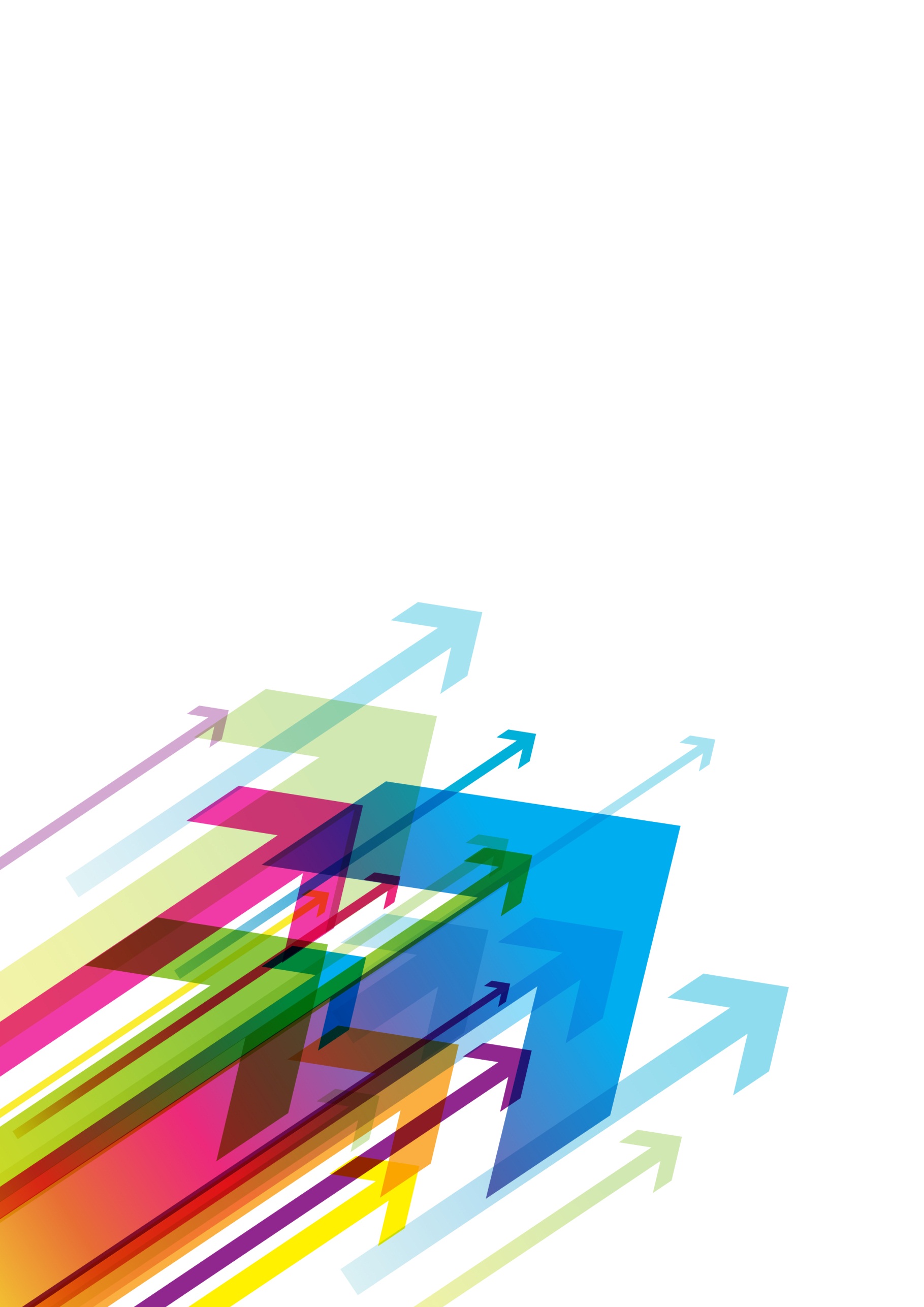 Выявленные недостаткиРекомендации по совершенствованию деятельности организацийРекомендуется обеспечить оборудование помещений организации социальной сферы и прилегающей к ней территории с учетом доступности для инвалидов, в том числе:Условия для доступа инвалидов, включающие наличие:– входных групп, оборудованных пандусами, при нвозможности установить пандус – подъёмниками.– выделенных стоянок для автотранспортных средств инвалидов;– поручней, расширенных дверных проемов;– специально оборудованных санитарно-гигиенических помещений в организации социальной сферыТакже рекомендуется обеспечение условий доступности, позволяющих инвалидам получать услуги наравне с другими:– дублирование аудио- и видеоинформации: световые табло, звуковые сигналы, аудио- видеоинформаторы, дополнительные средства навигации, тактильная плитка, контрастная разметка и т.д.– дублирование надписей табличками с использованием рельефно-точеного шрифта Брайля (в первую очередь дублируются элементы навигации - указатели, карты, названия кабинетов и т.д.)– обеспечение возможности приглашения сурдо- или тифлосурдопереводчика. В случае, если среди постоянного контингента получателей услуг в организации нет лиц с нарушениями слуха (слуха и зрения), такой специалист может не быть в штате организации, достаточно заключить  договор с организацией либо частным лицом, обеспечивающий возможность пригласить такого специалиста при необходимости.УТВЕРЖДАЮ:Заказчик:_______________________________________________ _______________м.п.СОГЛАСОВАНО: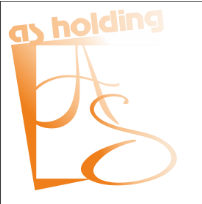 Исполнитель:Генеральный директорООО «АС-Холдинг»________________С.А. Соколовм.п.МКОУ «Аймаумахинская СОШ» (Сергокалинский район)Недостаточно способов дистанционных взаимодействий на официальном сайте организации: раздел Часто задаваемые вопросы; техническая возможность выражения получателем услуг мнения о качестве условий оказания услуг образовательной организацией (наличие анкеты для опроса граждан или гиперссылки на нее).Отсутствуют комфортные условия осуществления образовательной деятельности: наличие комфортной зоны отдыха (ожидания); оборудованной соответствующей мебелью; доступность питьевой воды (наличие работающего кулера).Отсутствуют элементы оборудования территории, прилегающей к организации, и ее помещений с учетом доступности для инвалидов: наличие оборудованных групп пандусами/подъемными платформами; наличие выделенных стоянок для автотранспортных средств инвалидов; наличие поручней, расширенных дверных проемов, наличие сменных кресел-колясок, наличие специально оборудованных санитарно-гигиенических помещений в организации.Отсутствуют условия доступности, позволяющие инвалидам получать услуги наравне с другими: дублирование для инвалидов по слуху и зрению звуковой и зрительной информации; дублирование надписей, знаков и иной текстовой и графической информации знаками, выполненными рельефно-точечным шрифтом Брайля; возможность представления инвалидам по слуху (слуху и зрению) услуг сурдопереводчика (тифлосурдопереводчика); помощь, оказываемая работниками организации, прошедшими необходимое обучение (инструктирование) (возможность сопровождения работниками организации).МКОУ «Бурхимахинская СОШ» (Сергокалинский район)Не полностью представлена информация, предусморенная законодательством, на информационных стендах внутри организации.Не полностью представлена информация, предусморенная законодательством, на официальном сайте организации.Отсутствуют комфортные условия осуществления образовательной деятельности: наличие комфортной зоны отдыха (ожидания); оборудованной соответствующей мебелью; наличие и понятность навигации внутри образовательной организации; наличие и доступность санитарно-гигиенических помещений (чистота помещений, наличие мыла, воды, туалетной бумаги и пр.), санитарное состояние помещений образовательной организации. Критерии: нет замечаний/есть замечания (какие именно, укажите: ____________________.Отсутствуют элементы оборудования территории, прилегающей к организации, и ее помещений с учетом доступности для инвалидов: наличие оборудованных групп пандусами/подъемными платформами; наличие выделенных стоянок для автотранспортных средств инвалидов; наличие поручней, расширенных дверных проемов, наличие сменных кресел-колясок, наличие специально оборудованных санитарно-гигиенических помещений в организации.Отсутствуют условия доступности, позволяющие инвалидам получать услуги наравне с другими: дублирование для инвалидов по слуху и зрению звуковой и зрительной информации; дублирование надписей, знаков и иной текстовой и графической информации знаками, выполненными рельефно-точечным шрифтом Брайля; возможность представления инвалидам по слуху (слуху и зрению) услуг сурдопереводчика (тифлосурдопереводчика); наличие альтернативной версии официального сайта организации в сети "Интернет" для инвалидов по зрению; помощь, оказываемая работниками организации, прошедшими необходимое обучение (инструктирование) (возможность сопровождения работниками организации).МКОУ «Миглакасимахинская СОШ» (Сергокалинский район)Отсутствуют комфортные условия осуществления образовательной деятельности: наличие комфортной зоны отдыха (ожидания); оборудованной соответствующей мебелью; наличие и понятность навигации внутри образовательной организации; наличие и доступность санитарно-гигиенических помещений (чистота помещений, наличие мыла, воды, туалетной бумаги и пр.), санитарное состояние помещений образовательной организации. Критерии: нет замечаний/есть замечания (какие именно, укажите: ____________________.Отсутствуют элементы оборудования территории, прилегающей к организации, и ее помещений с учетом доступности для инвалидов: наличие оборудованных групп пандусами/подъемными платформами; наличие выделенных стоянок для автотранспортных средств инвалидов; наличие поручней, расширенных дверных проемов, наличие сменных кресел-колясок, наличие специально оборудованных санитарно-гигиенических помещений в организации.Отсутствуют условия доступности, позволяющие инвалидам получать услуги наравне с другими: дублирование для инвалидов по слуху и зрению звуковой и зрительной информации; дублирование надписей, знаков и иной текстовой и графической информации знаками, выполненными рельефно-точечным шрифтом Брайля; возможность представления инвалидам по слуху (слуху и зрению) услуг сурдопереводчика (тифлосурдопереводчика); наличие альтернативной версии официального сайта организации в сети "Интернет" для инвалидов по зрению.МКОУ «Мюрегинская СОШ» (Сергокалинский район)Не полностью представлена информация, предусморенная законодательством, на официальном сайте организации.Отсутствуют комфортные условия осуществления образовательной деятельности: наличие комфортной зоны отдыха (ожидания); оборудованной соответствующей мебелью.Отсутствуют элементы оборудования территории, прилегающей к организации, и ее помещений с учетом доступности для инвалидов: наличие выделенных стоянок для автотранспортных средств инвалидов; наличие поручней, расширенных дверных проемов, наличие сменных кресел-колясок, .Отсутствуют условия доступности, позволяющие инвалидам получать услуги наравне с другими: возможность представления инвалидам по слуху (слуху и зрению) услуг сурдопереводчика (тифлосурдопереводчика); наличие альтернативной версии официального сайта организации в сети "Интернет" для инвалидов по зрению; помощь, оказываемая работниками организации, прошедшими необходимое обучение (инструктирование) (возможность сопровождения работниками организации).МКОУ «Нижнемахаргинская СОШ им. Сулейманова Х.Г.» (Сергокалинский район)Не полностью представлена информация, предусморенная законодательством, на информационных стендах внутри организации.Отсутствуют комфортные условия осуществления образовательной деятельности: наличие комфортной зоны отдыха (ожидания); оборудованной соответствующей мебелью; доступность питьевой воды (наличие работающего кулера); наличие и доступность санитарно-гигиенических помещений (чистота помещений, наличие мыла, воды, туалетной бумаги и пр.), санитарное состояние помещений образовательной организации. Критерии: нет замечаний/есть замечания (какие именно, укажите: ____________________.Отсутствуют элементы оборудования территории, прилегающей к организации, и ее помещений с учетом доступности для инвалидов: наличие оборудованных групп пандусами/подъемными платформами; наличие выделенных стоянок для автотранспортных средств инвалидов; наличие поручней, расширенных дверных проемов, наличие сменных кресел-колясок, наличие специально оборудованных санитарно-гигиенических помещений в организации.Отсутствуют условия доступности, позволяющие инвалидам получать услуги наравне с другими: дублирование для инвалидов по слуху и зрению звуковой и зрительной информации; дублирование надписей, знаков и иной текстовой и графической информации знаками, выполненными рельефно-точечным шрифтом Брайля; возможность представления инвалидам по слуху (слуху и зрению) услуг сурдопереводчика (тифлосурдопереводчика); помощь, оказываемая работниками организации, прошедшими необходимое обучение (инструктирование) (возможность сопровождения работниками организации).МКОУ «Сергокалинская СОШ №1» (Сергокалинский район)Не полностью представлена информация, предусморенная законодательством, на информационных стендах внутри организации.Не полностью представлена информация, предусморенная законодательством, на официальном сайте организации.Отсутствуют элементы оборудования территории, прилегающей к организации, и ее помещений с учетом доступности для инвалидов: наличие сменных кресел-колясок, наличие специально оборудованных санитарно-гигиенических помещений в организации.МКОУ «Урахинская СОШ им. А. А. Тахо-Годи» (Сергокалинский район)Не полностью представлена информация, предусморенная законодательством, на официальном сайте организации.Отсутствуют элементы оборудования территории, прилегающей к организации, и ее помещений с учетом доступности для инвалидов: наличие оборудованных групп пандусами/подъемными платформами; наличие выделенных стоянок для автотранспортных средств инвалидов; наличие поручней, расширенных дверных проемов, наличие сменных кресел-колясок, наличие специально оборудованных санитарно-гигиенических помещений в организации.Отсутствуют условия доступности, позволяющие инвалидам получать услуги наравне с другими: дублирование для инвалидов по слуху и зрению звуковой и зрительной информации; дублирование надписей, знаков и иной текстовой и графической информации знаками, выполненными рельефно-точечным шрифтом Брайля; возможность представления инвалидам по слуху (слуху и зрению) услуг сурдопереводчика (тифлосурдопереводчика); помощь, оказываемая работниками организации, прошедшими необходимое обучение (инструктирование) (возможность сопровождения работниками организации).МКДОУ «Олимпийский» (Сергокалинский район)Не полностью представлена информация, предусморенная законодательством, на информационных стендах внутри организации.Не полностью представлена информация, предусморенная законодательством, на официальном сайте организации.Недостаточно способов дистанционных взаимодействий на официальном сайте организации: раздел Часто задаваемые вопросы; техническая возможность выражения получателем услуг мнения о качестве условий оказания услуг образовательной организацией (наличие анкеты для опроса граждан или гиперссылки на нее); иной дистанционный способ взаимодействия.Отсутствуют комфортные условия осуществления образовательной деятельности: наличие комфортной зоны отдыха (ожидания); оборудованной соответствующей мебелью; наличие и понятность навигации внутри образовательной организации; доступность питьевой воды (наличие работающего кулера).Отсутствуют элементы оборудования территории, прилегающей к организации, и ее помещений с учетом доступности для инвалидов: наличие оборудованных групп пандусами/подъемными платформами; наличие выделенных стоянок для автотранспортных средств инвалидов; наличие поручней, расширенных дверных проемов, наличие сменных кресел-колясок, .Отсутствуют условия доступности, позволяющие инвалидам получать услуги наравне с другими: дублирование для инвалидов по слуху и зрению звуковой и зрительной информации; дублирование надписей, знаков и иной текстовой и графической информации знаками, выполненными рельефно-точечным шрифтом Брайля; возможность представления инвалидам по слуху (слуху и зрению) услуг сурдопереводчика (тифлосурдопереводчика); помощь, оказываемая работниками организации, прошедшими необходимое обучение (инструктирование) (возможность сопровождения работниками организации).МКДОУ «Детский сад с. Дегва» (Сергокалинский район)Не полностью представлена информация, предусморенная законодательством, на информационных стендах внутри организации.Не полностью представлена информация, предусморенная законодательством, на официальном сайте организации.Недостаточно способов дистанционных взаимодействий на официальном сайте организации: раздел Часто задаваемые вопросы; техническая возможность выражения получателем услуг мнения о качестве условий оказания услуг образовательной организацией (наличие анкеты для опроса граждан или гиперссылки на нее); иной дистанционный способ взаимодействия.Отсутствуют элементы оборудования территории, прилегающей к организации, и ее помещений с учетом доступности для инвалидов: наличие оборудованных групп пандусами/подъемными платформами; наличие выделенных стоянок для автотранспортных средств инвалидов; наличие сменных кресел-колясок, .Отсутствуют условия доступности, позволяющие инвалидам получать услуги наравне с другими: дублирование для инвалидов по слуху и зрению звуковой и зрительной информации; дублирование надписей, знаков и иной текстовой и графической информации знаками, выполненными рельефно-точечным шрифтом Брайля; возможность представления инвалидам по слуху (слуху и зрению) услуг сурдопереводчика (тифлосурдопереводчика); наличие альтернативной версии официального сайта организации в сети "Интернет" для инвалидов по зрению.МКДОУ «Детский сад с. №1 с. Сергокала» (Сергокалинский район)Недостаточно способов дистанционных взаимодействий на официальном сайте организации: электронные сервисы (форма для подачи электронного обращения (жалобы, предложения), получение консультации по оказываемым услугам и пр.); раздел Часто задаваемые вопросы; техническая возможность выражения получателем услуг мнения о качестве условий оказания услуг образовательной организацией (наличие анкеты для опроса граждан или гиперссылки на нее); иной дистанционный способ взаимодействия.Отсутствуют комфортные условия осуществления образовательной деятельности: наличие комфортной зоны отдыха (ожидания); оборудованной соответствующей мебелью.Отсутствуют элементы оборудования территории, прилегающей к организации, и ее помещений с учетом доступности для инвалидов: наличие оборудованных групп пандусами/подъемными платформами; наличие выделенных стоянок для автотранспортных средств инвалидов; наличие поручней, расширенных дверных проемов, наличие сменных кресел-колясок, наличие специально оборудованных санитарно-гигиенических помещений в организации.Отсутствуют условия доступности, позволяющие инвалидам получать услуги наравне с другими: дублирование для инвалидов по слуху и зрению звуковой и зрительной информации; дублирование надписей, знаков и иной текстовой и графической информации знаками, выполненными рельефно-точечным шрифтом Брайля; возможность представления инвалидам по слуху (слуху и зрению) услуг сурдопереводчика (тифлосурдопереводчика); наличие альтернативной версии официального сайта организации в сети "Интернет" для инвалидов по зрению; помощь, оказываемая работниками организации, прошедшими необходимое обучение (инструктирование) (возможность сопровождения работниками организации).МКДОУ «Детский сад с. №4 с. Сергокала» (Сергокалинский район)Отсутствуют элементы оборудования территории, прилегающей к организации, и ее помещений с учетом доступности для инвалидов: наличие выделенных стоянок для автотранспортных средств инвалидов; наличие сменных кресел-колясок, .Отсутствуют условия доступности, позволяющие инвалидам получать услуги наравне с другими: дублирование для инвалидов по слуху и зрению звуковой и зрительной информации; дублирование надписей, знаков и иной текстовой и графической информации знаками, выполненными рельефно-точечным шрифтом Брайля; возможность представления инвалидам по слуху (слуху и зрению) услуг сурдопереводчика (тифлосурдопереводчика).МКУ ДО «Дом детского творчества» (Сергокалинский район)Не полностью представлена информация, предусморенная законодательством, на информационных стендах внутри организации.Не полностью представлена информация, предусморенная законодательством, на официальном сайте организации.Отсутствуют элементы оборудования территории, прилегающей к организации, и ее помещений с учетом доступности для инвалидов: наличие оборудованных групп пандусами/подъемными платформами; наличие выделенных стоянок для автотранспортных средств инвалидов; наличие поручней, расширенных дверных проемов, наличие сменных кресел-колясок, наличие специально оборудованных санитарно-гигиенических помещений в организации.Отсутствуют условия доступности, позволяющие инвалидам получать услуги наравне с другими: дублирование для инвалидов по слуху и зрению звуковой и зрительной информации; дублирование надписей, знаков и иной текстовой и графической информации знаками, выполненными рельефно-точечным шрифтом Брайля; возможность представления инвалидам по слуху (слуху и зрению) услуг сурдопереводчика (тифлосурдопереводчика).МКУ ДО «Школа искусств» (Сергокалинский район)Не полностью представлена информация, предусморенная законодательством, на информационных стендах внутри организации.Не полностью представлена информация, предусморенная законодательством, на официальном сайте организации.Отсутствуют комфортные условия осуществления образовательной деятельности: наличие комфортной зоны отдыха (ожидания); оборудованной соответствующей мебелью.Отсутствуют элементы оборудования территории, прилегающей к организации, и ее помещений с учетом доступности для инвалидов: наличие оборудованных групп пандусами/подъемными платформами; наличие выделенных стоянок для автотранспортных средств инвалидов; наличие поручней, расширенных дверных проемов, наличие сменных кресел-колясок, наличие специально оборудованных санитарно-гигиенических помещений в организации.Отсутствуют условия доступности, позволяющие инвалидам получать услуги наравне с другими: дублирование для инвалидов по слуху и зрению звуковой и зрительной информации; дублирование надписей, знаков и иной текстовой и графической информации знаками, выполненными рельефно-точечным шрифтом Брайля; возможность представления инвалидам по слуху (слуху и зрению) услуг сурдопереводчика (тифлосурдопереводчика); помощь, оказываемая работниками организации, прошедшими необходимое обучение (инструктирование) (возможность сопровождения работниками организации).МКОУ «Аймаумахинская СОШ» (Сергокалинский район)Недостаточно способов дистанционных взаимодействий на официальном сайте организации: раздел Часто задаваемые вопросы; техническая возможность выражения получателем услуг мнения о качестве условий оказания услуг образовательной организацией (наличие анкеты для опроса граждан или гиперссылки на нее).Обеспечить комфортные условия осуществления образовательной деятельности: наличие комфортной зоны отдыха (ожидания); оборудованной соответствующей мебелью; доступность питьевой воды (наличие работающего кулера).Обеспечить оборудование территории, прилегающей к организации, и ее помещений с учетом доступности для инвалидов: наличие оборудованных групп пандусами/подъемными платформами; наличие выделенных стоянок для автотранспортных средств инвалидов; наличие поручней, расширенных дверных проемов, наличие сменных кресел-колясок, наличие специально оборудованных санитарно-гигиенических помещений в организации.Обеспечить условия доступности, позволяющие инвалидам получать услуги наравне с другими: дублирование для инвалидов по слуху и зрению звуковой и зрительной информации; дублирование надписей, знаков и иной текстовой и графической информации знаками, выполненными рельефно-точечным шрифтом Брайля; возможность представления инвалидам по слуху (слуху и зрению) услуг сурдопереводчика (тифлосурдопереводчика); помощь, оказываемая работниками организации, прошедшими необходимое обучение (инструктирование) (возможность сопровождения работниками организации).МКОУ «Бурхимахинская СОШ» (Сергокалинский район)Обеспечить наличие необходимой информации на информационных стендах внутри организации.Обеспечить наличие необходимой информации на официальном сайте организации.Обеспечить комфортные условия осуществления образовательной деятельности: наличие комфортной зоны отдыха (ожидания); оборудованной соответствующей мебелью; наличие и понятность навигации внутри образовательной организации; наличие и доступность санитарно-гигиенических помещений (чистота помещений, наличие мыла, воды, туалетной бумаги и пр.), санитарное состояние помещений образовательной организации. Критерии: нет замечаний/есть замечания (какие именно, укажите: ____________________.Обеспечить оборудование территории, прилегающей к организации, и ее помещений с учетом доступности для инвалидов: наличие оборудованных групп пандусами/подъемными платформами; наличие выделенных стоянок для автотранспортных средств инвалидов; наличие поручней, расширенных дверных проемов, наличие сменных кресел-колясок, наличие специально оборудованных санитарно-гигиенических помещений в организации.Обеспечить условия доступности, позволяющие инвалидам получать услуги наравне с другими: дублирование для инвалидов по слуху и зрению звуковой и зрительной информации; дублирование надписей, знаков и иной текстовой и графической информации знаками, выполненными рельефно-точечным шрифтом Брайля; возможность представления инвалидам по слуху (слуху и зрению) услуг сурдопереводчика (тифлосурдопереводчика); наличие альтернативной версии официального сайта организации в сети "Интернет" для инвалидов по зрению; помощь, оказываемая работниками организации, прошедшими необходимое обучение (инструктирование) (возможность сопровождения работниками организации).МКОУ «Миглакасимахинская СОШ» (Сергокалинский район)Обеспечить комфортные условия осуществления образовательной деятельности: наличие комфортной зоны отдыха (ожидания); оборудованной соответствующей мебелью; наличие и понятность навигации внутри образовательной организации; наличие и доступность санитарно-гигиенических помещений (чистота помещений, наличие мыла, воды, туалетной бумаги и пр.), санитарное состояние помещений образовательной организации. Критерии: нет замечаний/есть замечания (какие именно, укажите: ____________________.Обеспечить оборудование территории, прилегающей к организации, и ее помещений с учетом доступности для инвалидов: наличие оборудованных групп пандусами/подъемными платформами; наличие выделенных стоянок для автотранспортных средств инвалидов; наличие поручней, расширенных дверных проемов, наличие сменных кресел-колясок, наличие специально оборудованных санитарно-гигиенических помещений в организации.Обеспечить условия доступности, позволяющие инвалидам получать услуги наравне с другими: дублирование для инвалидов по слуху и зрению звуковой и зрительной информации; дублирование надписей, знаков и иной текстовой и графической информации знаками, выполненными рельефно-точечным шрифтом Брайля; возможность представления инвалидам по слуху (слуху и зрению) услуг сурдопереводчика (тифлосурдопереводчика); наличие альтернативной версии официального сайта организации в сети "Интернет" для инвалидов по зрению.МКОУ «Мюрегинская СОШ» (Сергокалинский район)Обеспечить наличие необходимой информации на официальном сайте организации.Обеспечить комфортные условия осуществления образовательной деятельности: наличие комфортной зоны отдыха (ожидания); оборудованной соответствующей мебелью.Обеспечить оборудование территории, прилегающей к организации, и ее помещений с учетом доступности для инвалидов: наличие выделенных стоянок для автотранспортных средств инвалидов; наличие поручней, расширенных дверных проемов, наличие сменных кресел-колясок, .Обеспечить условия доступности, позволяющие инвалидам получать услуги наравне с другими: возможность представления инвалидам по слуху (слуху и зрению) услуг сурдопереводчика (тифлосурдопереводчика); наличие альтернативной версии официального сайта организации в сети "Интернет" для инвалидов по зрению; помощь, оказываемая работниками организации, прошедшими необходимое обучение (инструктирование) (возможность сопровождения работниками организации).МКОУ «Нижнемахаргинская СОШ им. Сулейманова Х.Г.» (Сергокалинский район)Обеспечить наличие необходимой информации на информационных стендах внутри организации.Обеспечить комфортные условия осуществления образовательной деятельности: наличие комфортной зоны отдыха (ожидания); оборудованной соответствующей мебелью; доступность питьевой воды (наличие работающего кулера); наличие и доступность санитарно-гигиенических помещений (чистота помещений, наличие мыла, воды, туалетной бумаги и пр.), санитарное состояние помещений образовательной организации. Критерии: нет замечаний/есть замечания (какие именно, укажите: ____________________.Обеспечить оборудование территории, прилегающей к организации, и ее помещений с учетом доступности для инвалидов: наличие оборудованных групп пандусами/подъемными платформами; наличие выделенных стоянок для автотранспортных средств инвалидов; наличие поручней, расширенных дверных проемов, наличие сменных кресел-колясок, наличие специально оборудованных санитарно-гигиенических помещений в организации.Обеспечить условия доступности, позволяющие инвалидам получать услуги наравне с другими: дублирование для инвалидов по слуху и зрению звуковой и зрительной информации; дублирование надписей, знаков и иной текстовой и графической информации знаками, выполненными рельефно-точечным шрифтом Брайля; возможность представления инвалидам по слуху (слуху и зрению) услуг сурдопереводчика (тифлосурдопереводчика); помощь, оказываемая работниками организации, прошедшими необходимое обучение (инструктирование) (возможность сопровождения работниками организации).МКОУ «Сергокалинская СОШ №1» (Сергокалинский район)Обеспечить наличие необходимой информации на информационных стендах внутри организации.Обеспечить наличие необходимой информации на официальном сайте организации.Обеспечить оборудование территории, прилегающей к организации, и ее помещений с учетом доступности для инвалидов: наличие сменных кресел-колясок, наличие специально оборудованных санитарно-гигиенических помещений в организации.МКОУ «Урахинская СОШ им. А. А. Тахо-Годи» (Сергокалинский район)Обеспечить наличие необходимой информации на официальном сайте организации.Обеспечить оборудование территории, прилегающей к организации, и ее помещений с учетом доступности для инвалидов: наличие оборудованных групп пандусами/подъемными платформами; наличие выделенных стоянок для автотранспортных средств инвалидов; наличие поручней, расширенных дверных проемов, наличие сменных кресел-колясок, наличие специально оборудованных санитарно-гигиенических помещений в организации.Обеспечить условия доступности, позволяющие инвалидам получать услуги наравне с другими: дублирование для инвалидов по слуху и зрению звуковой и зрительной информации; дублирование надписей, знаков и иной текстовой и графической информации знаками, выполненными рельефно-точечным шрифтом Брайля; возможность представления инвалидам по слуху (слуху и зрению) услуг сурдопереводчика (тифлосурдопереводчика); помощь, оказываемая работниками организации, прошедшими необходимое обучение (инструктирование) (возможность сопровождения работниками организации).МКДОУ «Олимпийский» (Сергокалинский район)Обеспечить наличие необходимой информации на информационных стендах внутри организации.Обеспечить наличие необходимой информации на официальном сайте организации.Недостаточно способов дистанционных взаимодействий на официальном сайте организации: раздел Часто задаваемые вопросы; техническая возможность выражения получателем услуг мнения о качестве условий оказания услуг образовательной организацией (наличие анкеты для опроса граждан или гиперссылки на нее); иной дистанционный способ взаимодействия.Обеспечить комфортные условия осуществления образовательной деятельности: наличие комфортной зоны отдыха (ожидания); оборудованной соответствующей мебелью; наличие и понятность навигации внутри образовательной организации; доступность питьевой воды (наличие работающего кулера).Обеспечить оборудование территории, прилегающей к организации, и ее помещений с учетом доступности для инвалидов: наличие оборудованных групп пандусами/подъемными платформами; наличие выделенных стоянок для автотранспортных средств инвалидов; наличие поручней, расширенных дверных проемов, наличие сменных кресел-колясок, .Обеспечить условия доступности, позволяющие инвалидам получать услуги наравне с другими: дублирование для инвалидов по слуху и зрению звуковой и зрительной информации; дублирование надписей, знаков и иной текстовой и графической информации знаками, выполненными рельефно-точечным шрифтом Брайля; возможность представления инвалидам по слуху (слуху и зрению) услуг сурдопереводчика (тифлосурдопереводчика); помощь, оказываемая работниками организации, прошедшими необходимое обучение (инструктирование) (возможность сопровождения работниками организации).МКДОУ «Детский сад с. Дегва» (Сергокалинский район)Обеспечить наличие необходимой информации на информационных стендах внутри организации.Обеспечить наличие необходимой информации на официальном сайте организации.Недостаточно способов дистанционных взаимодействий на официальном сайте организации: раздел Часто задаваемые вопросы; техническая возможность выражения получателем услуг мнения о качестве условий оказания услуг образовательной организацией (наличие анкеты для опроса граждан или гиперссылки на нее); иной дистанционный способ взаимодействия.Обеспечить оборудование территории, прилегающей к организации, и ее помещений с учетом доступности для инвалидов: наличие оборудованных групп пандусами/подъемными платформами; наличие выделенных стоянок для автотранспортных средств инвалидов; наличие сменных кресел-колясок, .Обеспечить условия доступности, позволяющие инвалидам получать услуги наравне с другими: дублирование для инвалидов по слуху и зрению звуковой и зрительной информации; дублирование надписей, знаков и иной текстовой и графической информации знаками, выполненными рельефно-точечным шрифтом Брайля; возможность представления инвалидам по слуху (слуху и зрению) услуг сурдопереводчика (тифлосурдопереводчика); наличие альтернативной версии официального сайта организации в сети "Интернет" для инвалидов по зрению.МКДОУ «Детский сад с. №1 с. Сергокала» (Сергокалинский район)Недостаточно способов дистанционных взаимодействий на официальном сайте организации: электронные сервисы (форма для подачи электронного обращения (жалобы, предложения), получение консультации по оказываемым услугам и пр.); раздел Часто задаваемые вопросы; техническая возможность выражения получателем услуг мнения о качестве условий оказания услуг образовательной организацией (наличие анкеты для опроса граждан или гиперссылки на нее); иной дистанционный способ взаимодействия.Обеспечить комфортные условия осуществления образовательной деятельности: наличие комфортной зоны отдыха (ожидания); оборудованной соответствующей мебелью.Обеспечить оборудование территории, прилегающей к организации, и ее помещений с учетом доступности для инвалидов: наличие оборудованных групп пандусами/подъемными платформами; наличие выделенных стоянок для автотранспортных средств инвалидов; наличие поручней, расширенных дверных проемов, наличие сменных кресел-колясок, наличие специально оборудованных санитарно-гигиенических помещений в организации.Обеспечить условия доступности, позволяющие инвалидам получать услуги наравне с другими: дублирование для инвалидов по слуху и зрению звуковой и зрительной информации; дублирование надписей, знаков и иной текстовой и графической информации знаками, выполненными рельефно-точечным шрифтом Брайля; возможность представления инвалидам по слуху (слуху и зрению) услуг сурдопереводчика (тифлосурдопереводчика); наличие альтернативной версии официального сайта организации в сети "Интернет" для инвалидов по зрению; помощь, оказываемая работниками организации, прошедшими необходимое обучение (инструктирование) (возможность сопровождения работниками организации).МКДОУ «Детский сад с. №4 с. Сергокала» (Сергокалинский район)Обеспечить оборудование территории, прилегающей к организации, и ее помещений с учетом доступности для инвалидов: наличие выделенных стоянок для автотранспортных средств инвалидов; наличие сменных кресел-колясок, .Обеспечить условия доступности, позволяющие инвалидам получать услуги наравне с другими: дублирование для инвалидов по слуху и зрению звуковой и зрительной информации; дублирование надписей, знаков и иной текстовой и графической информации знаками, выполненными рельефно-точечным шрифтом Брайля; возможность представления инвалидам по слуху (слуху и зрению) услуг сурдопереводчика (тифлосурдопереводчика).МКУ ДО «Дом детского творчества» (Сергокалинский район)Обеспечить наличие необходимой информации на информационных стендах внутри организации.Обеспечить наличие необходимой информации на официальном сайте организации.Обеспечить оборудование территории, прилегающей к организации, и ее помещений с учетом доступности для инвалидов: наличие оборудованных групп пандусами/подъемными платформами; наличие выделенных стоянок для автотранспортных средств инвалидов; наличие поручней, расширенных дверных проемов, наличие сменных кресел-колясок, наличие специально оборудованных санитарно-гигиенических помещений в организации.Обеспечить условия доступности, позволяющие инвалидам получать услуги наравне с другими: дублирование для инвалидов по слуху и зрению звуковой и зрительной информации; дублирование надписей, знаков и иной текстовой и графической информации знаками, выполненными рельефно-точечным шрифтом Брайля; возможность представления инвалидам по слуху (слуху и зрению) услуг сурдопереводчика (тифлосурдопереводчика).МКУ ДО «Школа искусств» (Сергокалинский район)Обеспечить наличие необходимой информации на информационных стендах внутри организации.Обеспечить наличие необходимой информации на официальном сайте организации.Обеспечить комфортные условия осуществления образовательной деятельности: наличие комфортной зоны отдыха (ожидания); оборудованной соответствующей мебелью.Обеспечить оборудование территории, прилегающей к организации, и ее помещений с учетом доступности для инвалидов: наличие оборудованных групп пандусами/подъемными платформами; наличие выделенных стоянок для автотранспортных средств инвалидов; наличие поручней, расширенных дверных проемов, наличие сменных кресел-колясок, наличие специально оборудованных санитарно-гигиенических помещений в организации.Обеспечить условия доступности, позволяющие инвалидам получать услуги наравне с другими: дублирование для инвалидов по слуху и зрению звуковой и зрительной информации; дублирование надписей, знаков и иной текстовой и графической информации знаками, выполненными рельефно-точечным шрифтом Брайля; возможность представления инвалидам по слуху (слуху и зрению) услуг сурдопереводчика (тифлосурдопереводчика); помощь, оказываемая работниками организации, прошедшими необходимое обучение (инструктирование) (возможность сопровождения работниками организации).